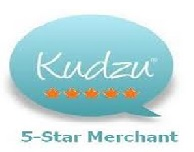 A1 Garage Door Service“OVER 50 UNFILTERED REVIEWS AND COUNTING” 